Mise en contexte :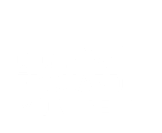 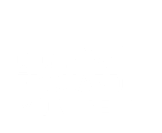 Afin de pouvoir sauvegarder directement sur votre espace réseau, vous devez préalablement suivre les étapes suivantes. démarche : Connectez-vous sur le site ams.benq.com avec le code SSO (voir procédure « Créer un compte BenQ »);Cliquez sur le service « AMS; 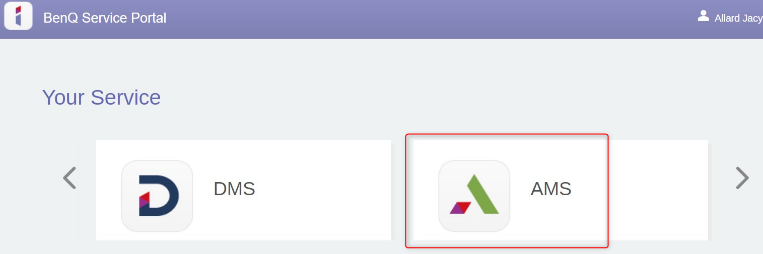 Cliquez sur « Paramètres Personnels » à gauche de la page;Cliquez sur « Modifier » à droite de « Lecteurs réseau (personnels);Cliquez ensuite sur « Ajouter »;Entrez les informations suivantes : Cliquez sur « ajouter »;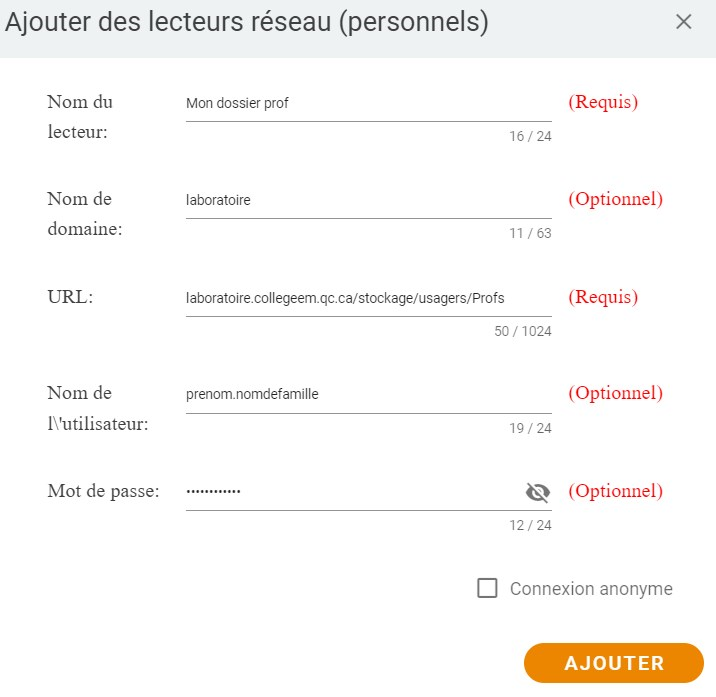 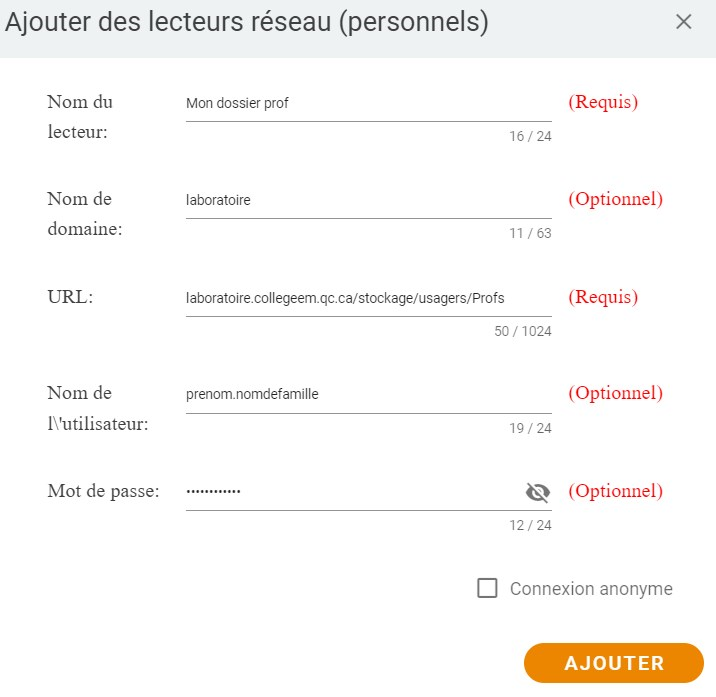 Pour supprimer un lien vers un espace réseau, cliquez sur la corbeille à droite du lien : 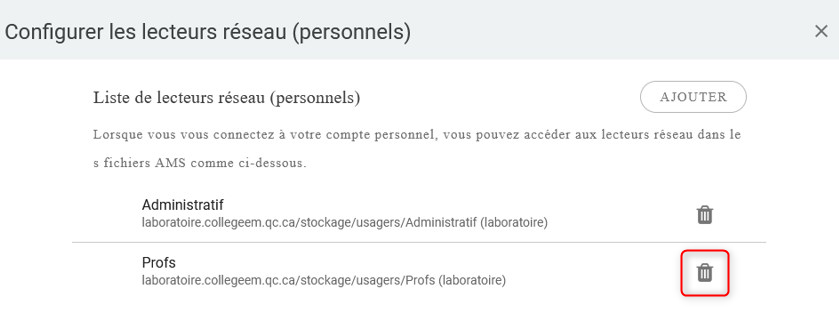 Vous pouvez maintenant cliquez sur « ok » pour fermer la fenêtre.Fin de la procédureNom de lecteur :Ce que vous désirezNom de domaine : laboratoireURL :laboratoire.collegeem.qc.ca/stockage/usagers/Profs
ou
laboratoire.collegeem.qc.ca/stockage/Classe/selondépartement;Nom de l’utilisateur :prénom.nom (votre compte CEM)Mot de passe : le mot de passe de votre compte CEM